Publicado en Barcelona (Catalunya) el 16/04/2024 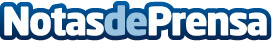 Repara tu Deuda Abogados cancela 136.410€ en Barcelona (Catalunya) con la Ley de Segunda OportunidadSu insolvencia se originó al iniciar una actividad empresarial que finalmente tuvo que concluirDatos de contacto:David GuerreroResponsable de prensa655956735Nota de prensa publicada en: https://www.notasdeprensa.es/repara-tu-deuda-abogados-cancela-136-410-en Categorias: Nacional Derecho Finanzas Cataluña http://www.notasdeprensa.es